Сумська міська радаVIІI СКЛИКАННЯ XLVIII СЕСІЯРІШЕННЯвід 17 листопада 2023 року № 4263-МРм. Суми	З метою підготовки земельної ділянки для подальшого продажу прав на неї на аукціоні та приведення у відповідність до вимог встановлених частиною 5 статті 20 Земельного кодексу України, враховуючи рекомендації постійної комісії з питань архітектури, містобудування, регулювання земельних відносин, природокористування та екології Сумської міської ради (протокол від 13 червня 2023 року № 63), керуючись статтею 25 Закону України «Про місцеве самоврядування в Україні», Сумська міська рада ВИРІШИЛА:	Внести зміни до рішення Сумської міської ради від 24 березня                 2021 року № 614-МР «Про надання Департаменту забезпечення ресурсних платежів Сумської міської ради дозволу на розроблення проекту землеустрою щодо відведення земельної ділянки за адресою: м. Суми, вул. Скрябіна, 54», а саме: 	- у назві та по тексту рішення замість слів, знаків та цифр                                «вул. Скрябіна, 54» записати слова, знаки та цифри «вул. Григорія Давидовського, 54».	- замість слів, знаків та цифр «для розміщення та експлуатації будівель і споруд автомобільного транспорту та дорожнього господарства (код КВЦПЗ-12.04)» записати слова, знаки та цифри «для розміщення та експлуатації основних, підсобних і допоміжних будівель та споруд підприємств переробної, машинобудівної та іншої промисловості (код виду цільового призначення-11.02)».Головуючий на сесії,депутат Сумської міської ради                                                      Вадим АКПЄРОВВиконавець: Клименко Юрій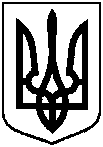 Про внесення зміни в рішення Сумської міської ради від 24 березня 2021 року   № 614-МР «Про надання Департаменту забезпечення ресурсних платежів Сумської міської ради дозволу на розроблення проекту землеустрою щодо відведення земельної ділянки за адресою: м. Суми, вул. Скрябіна, 54»